4  YAŞ GRUBU AYLIK PLAN (GÜNLÜK PLAN BAŞLIKLARI)01.11.2018PERŞEMBE-KIZILAY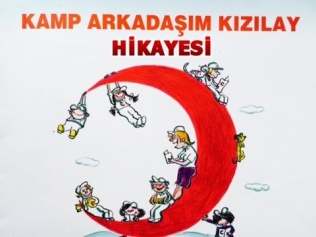 -ACİL DURUMLAR02.11.2018CUMA-BEDENİM-SARI-VUCUDUM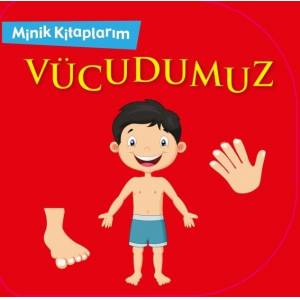 05.11.2018PAZARTESİ-HASTALIK VE MİKROP-HAVADAKİ TOZLAR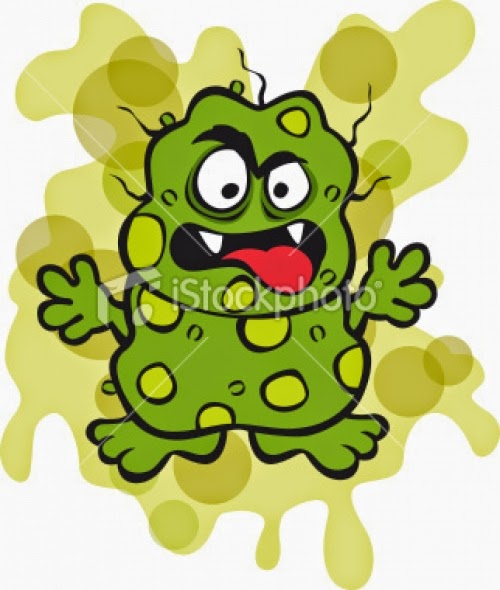 06.11.2018SALIÜÇGENLERSONBAHAR 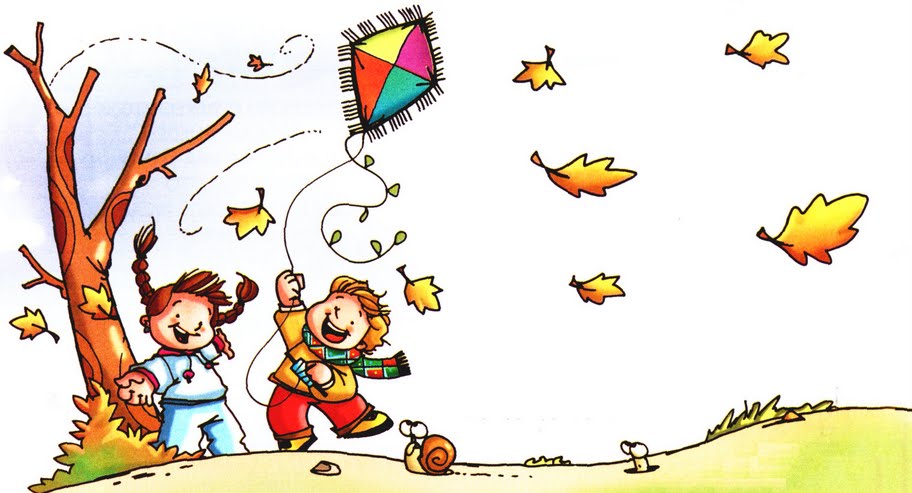 07.11.2018ÇARŞAMBA-EVİMİZİ GEZELİM-BİR ÇOCUK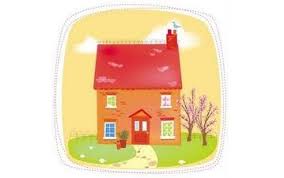 08.11.2018PERŞEMBE-MANDAL YARIŞI-GÖRÜNMEZ RESİM09.11.2018CUMA-SARI-GÖZLÜK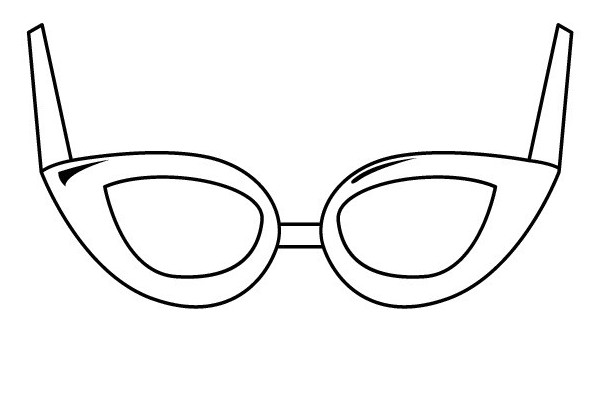 12.11.2018PAZARTESİ-ATATÜRK NE DEDİ ?-ATATÜRK-10 KASIM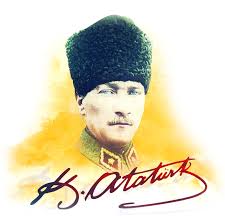 13.11.2018SALI-SEBZE  ADAM-AĞIR-HAFİF14.11.2018ÇARŞAMBA-YAĞMUR-DUYGULAR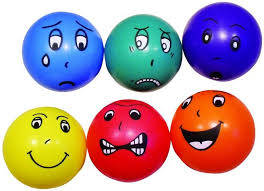 15.11.2018PERŞEMBE-E SESİ-SAYGILI OLMAK 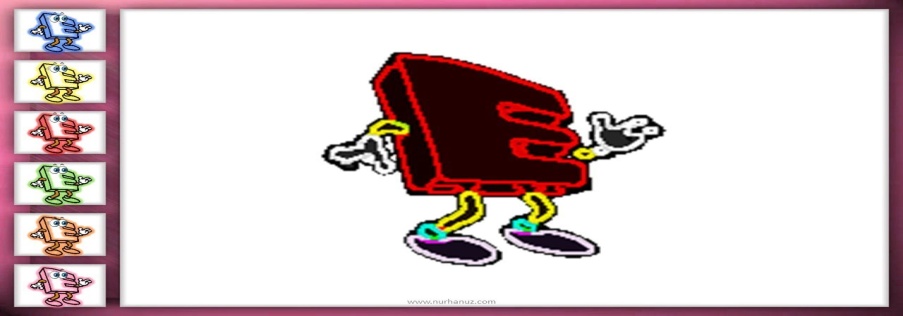 16.11.2018CUMA-SARI TONLARI VE PATLICAN-DENEY YAPIYORUZ19.11.2018PAZARTESİ-MİNİK ARI 3-SAYISI-TOPUK BURUN 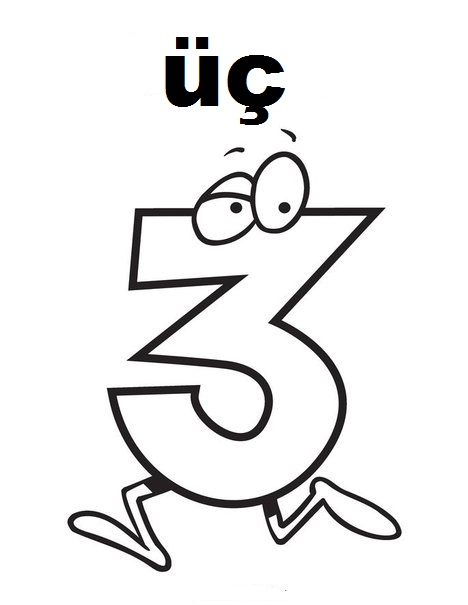 20.11.2018SALI-SONBAHAR-KURTÇUK YAPIYORUM21.11.2018ÇARŞAMBA-MİNİK FARE-BANYO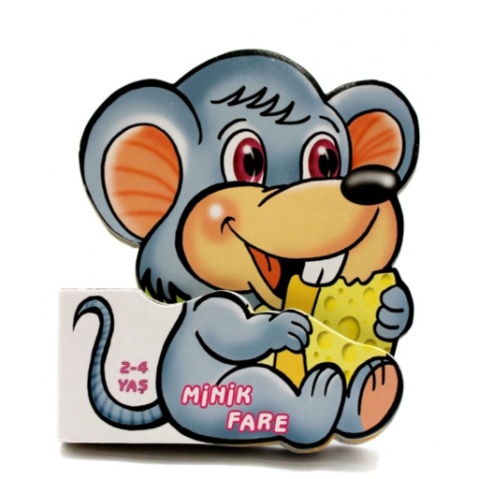 22.11.2018PERŞEMBE-FAYDALI YİYECEKLER-YOĞURT MAYALIYORUM23.11.2018CUMA-ÖĞRETMENLER GÜNÜ-ÖĞRETMENİM 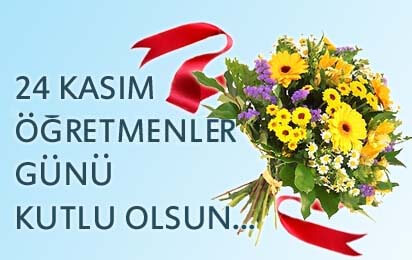 26.11.2018PAZARTESİ-DOLABI TOPLAYABİLİYORUM-MOZAİK BOYAMA 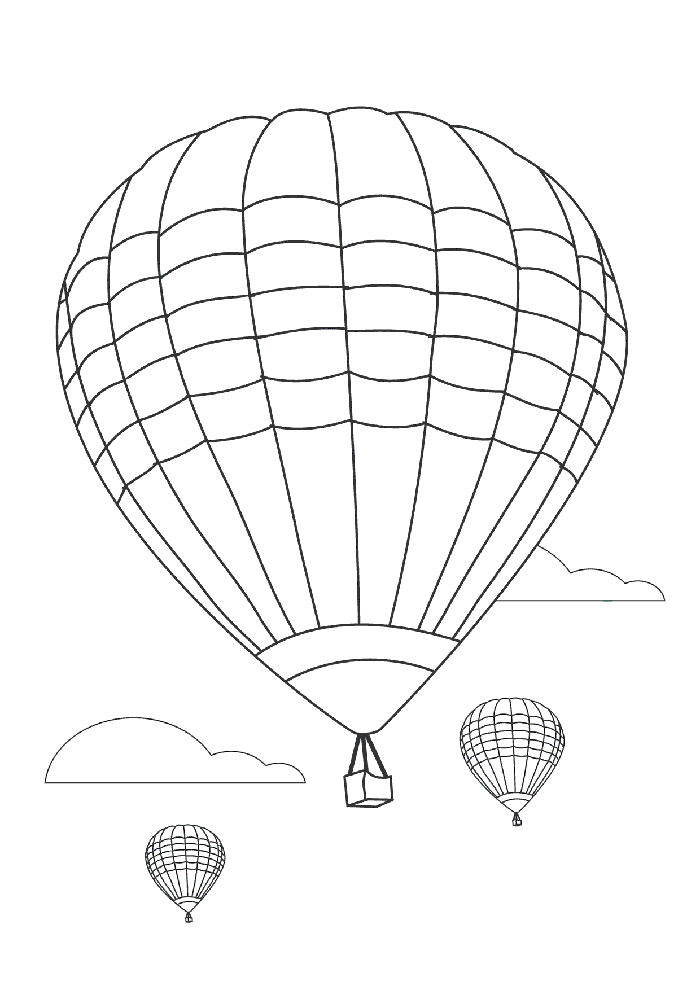 27.11.2018SALI-GRAFİK ZAMANI-BULUT YAPIYORUZ28.11.2018ÇARŞAMBA-DUYGULAR-BALON KARDEŞ 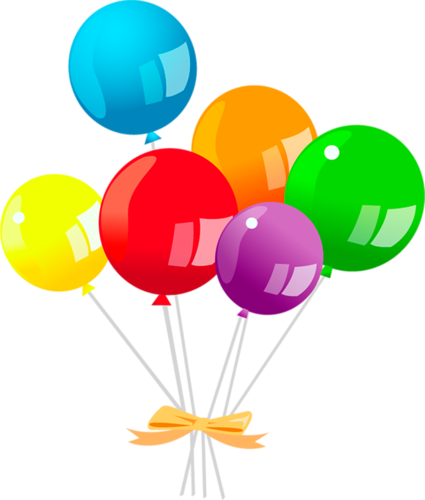 29.11.2018PERŞEMBE-ÇEVREMİZİ  TEMİZ TUTALIM-ŞAPKA YAPIYORUZ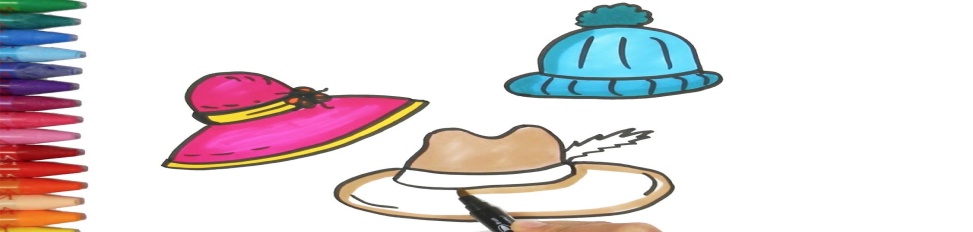 30.11.2018CUMA-MEVSİMLER-DENEY ZAMANI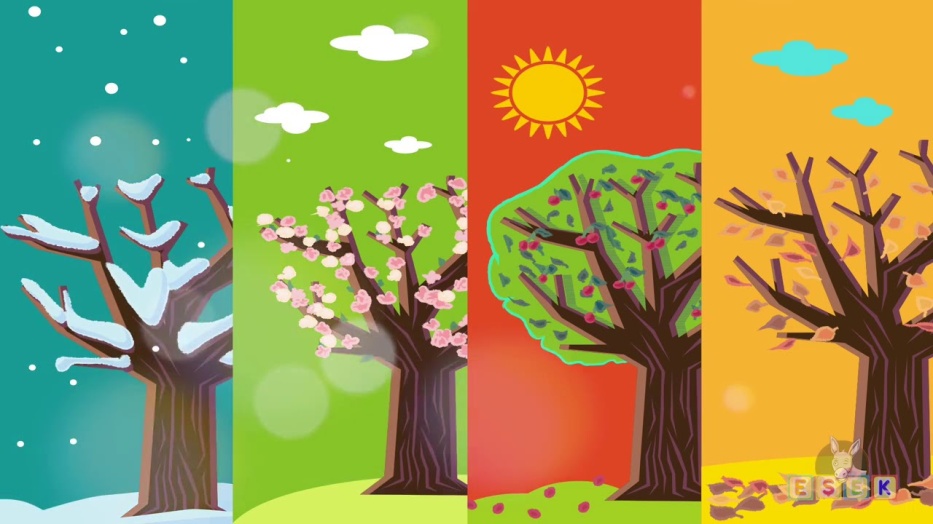 KAVRAMLARRENK:SARIŞEKİLLER:KAREMİKTAR:AZ-ÇOK,AĞIR-HAFİFYÖN MEKAN:ALTINDA ÜSTÜNDE /SAĞ-SOL/SAĞINDA SOLUNDA SAYILAR:3-4SAYISIZIT KAVRAMLAR:SAĞLIKLI-SAĞLIKSIZ/KİRLİ-TEMİZ/İNCE-KALIN/KISA-UZUN/TERS-DÜZDUYGULAR:ÜZĞÜN-MUTLUBELİRLİ GÜN VE HAFTALAR29 EKİM-4KASIM : KIZILAY HAFTASI        10-16 KASIM: ATATÜRK HAFTASI24 KASIM : ÖGRETMENLER GÜNÜ         ALAN GEZİLERİ: -KIZILAY MERKEZİNE GİDİLİR.-TİYATRO ZAMANI.-ATATÜRK EVİNE GİDİLİR.